Arcs and Sectors GREEN1.	Calculate the length of arc AB in the sectors below.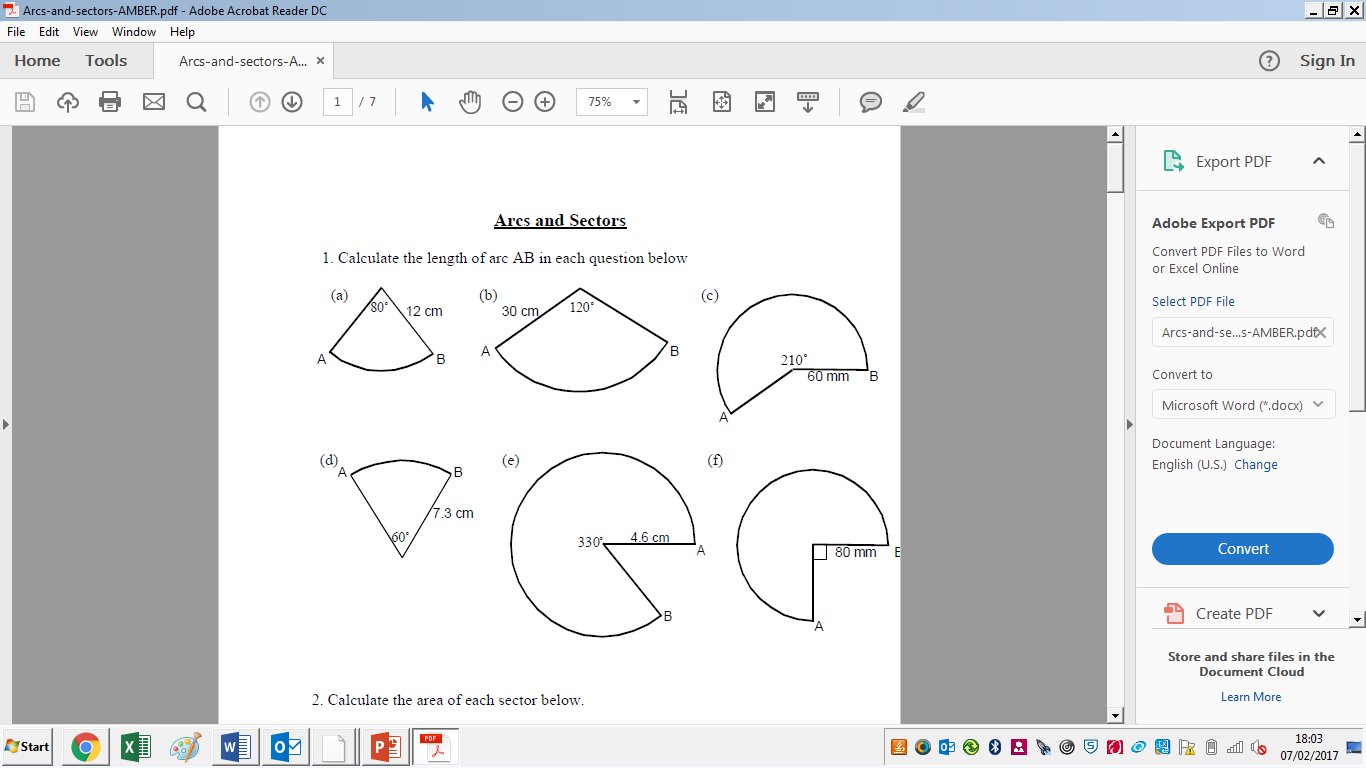 2.	Calculate the area of each sector below.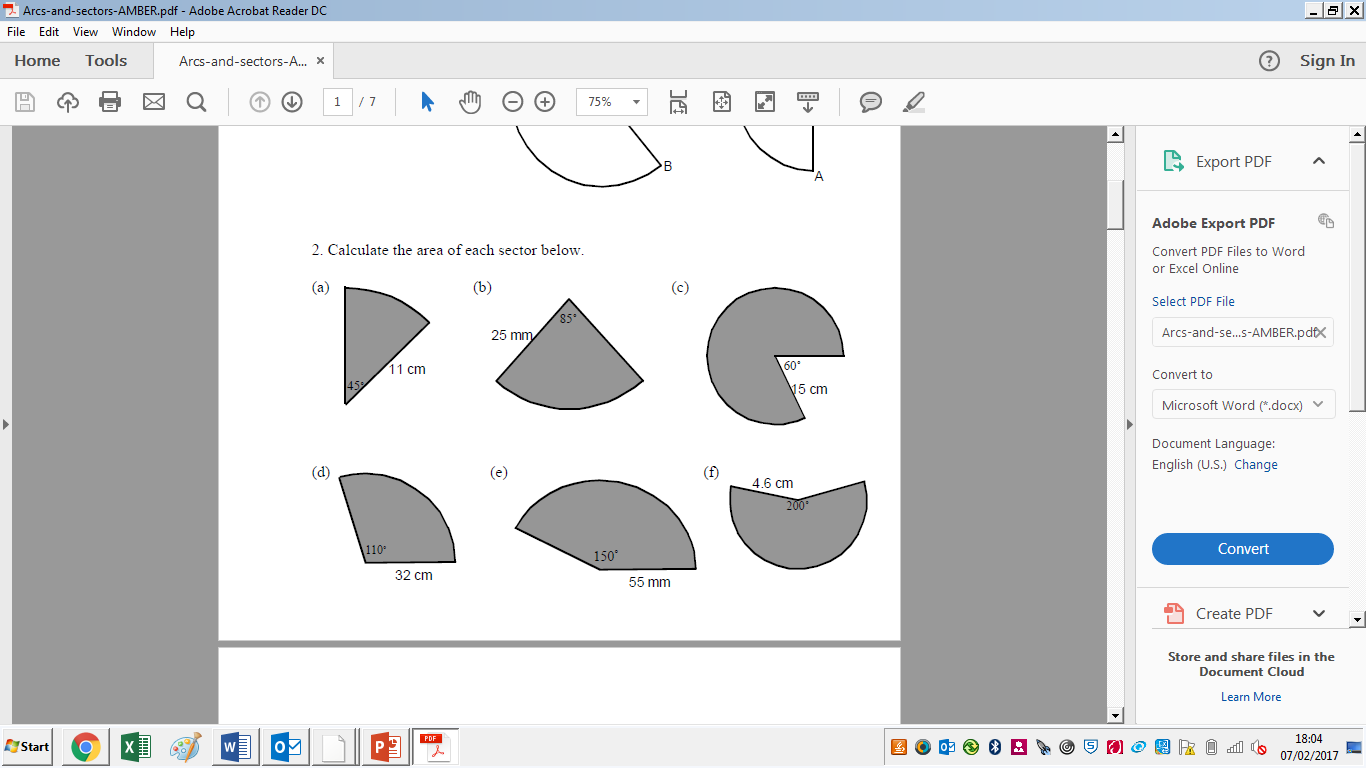 Arcs and Sectors AMBER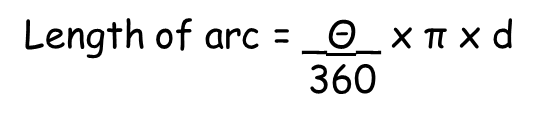 1.	Calculate the length of arc AB in the sectors below.AB = ___ x π x ___        360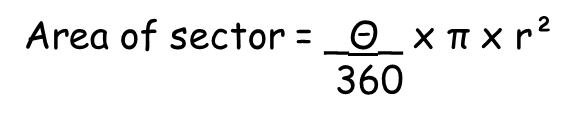 2.	Calculate the area of each sector below.	Area = ___ x π x ___²		  360Arcs and Sectors RED1.	Calculate the length of arc AB in the sectors below.AB = ___ x π x ___        3602.	Calculate the area of each sector below.Area = ___ x π x ___²            360